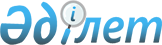 О присвоении наименований и переименовании организаций образования и культуры Жамбылской областиПостановление Правительства Республики Казахстан от 28 апреля 2017 года № 236
      В соответствии с подпунктом 4-1) статьи 10 Закона Республики Казахстан от 8 декабря 1993 года "Об административно-территориальном устройстве Республики Казахстан", постановлением Правительства Республики Казахстан от 5 марта 1996 года № 281 "Об утверждении Правил присвоения наименования аэропортам, портам, железнодорожным вокзалам, железнодорожным станциям, станциям метрополитена, автовокзалам, автостанциям, физико-географическим и другим объектам государственной собственности на территории Республики Казахстан, а также переименования, уточнения и изменения транскрипции их наименований и присвоения собственных имен лиц государственным юридическим лицам, юридическим лицам с участием государства" (САПП Республики Казахстан, 1996 г., № 11, ст. 81) Правительство Республики Казахстан ПОСТАНОВЛЯЕТ:
      1. Присвоить следующим организациям образования и культуры Жамбылской области:
      1) коммунальному государственному учреждению "Гимназия № 1 отдела образования акимата города Тараз" имя Алихана Бокейханова;
      2) коммунальному государственному учреждению "Средняя школа № 53 отдела образования акимата города Тараз" имя Каратая Турысова;
      3) коммунальному государственному учреждению "Средняя школа № 2" отдела образования акимата района Т.Рыскулова" имя Алихана Бокейханова;
      4) коммунальному государственному учреждению "Средняя школа № 1 отдела образования акимата Байзакского района" имя Газиза Байтасова;
      5) коммунальному государственному учреждению "Жамбылская областная детско-юношеская библиотека" управления культуры, архивов и документации акимата Жамбылской области" имя Динмухамеда Кунаева;
      6) коммунальному государственному казенному предприятию "Детская музыкальная школа № 2" отдела образования акимата Шуского района Жамбылской области" имя Аблахата Еспаева.
      2. Переименовать следующие организации образования:
      1) коммунальное государственное учреждение "Средняя школа имени Чапаева отдела образования акимата Байзакского района" в коммунальное государственное учреждение "Средняя школа имени Азимбека Жанкулиева отдела образования акимата Байзакского района";
      2) коммунальное государственное учреждение "Средняя школа № 13 имени Аркадия Гайдара" отдела образования акимата Жуалынского района Жамбылской области" в коммунальное государственное учреждение "Средняя школа № 13 имени Ахмета Байтурсынова" отдела образования акимата Жуалынского района Жамбылской области".
      3. Настоящее постановление вводится в действие со дня его первого официального опубликования.
					© 2012. РГП на ПХВ «Институт законодательства и правовой информации Республики Казахстан» Министерства юстиции Республики Казахстан
				
      Премьер-Министр
Республики Казахстан

 Б. Сагинтаев
